УКРАЇНАПОЧАЇВСЬКА  МІСЬКА  РАДАВИКОНАВЧИЙ КОМІТЕТР І Ш Е Н Н Явід      травня 2019  року                                                                                           №  проектПро присвоєння окремих адреснихномерів виділеним   в  окремі   об’єктиправа власності частинам  житловогобудинку , які належать гр. Лесик М.С.та гр. Горопасі С.В., гр. Горопасі Ю.В. ,
гр. Горопасі А.В.         З метою впорядкування нумерації об’єктів нерухомості в м. Почаїв, створення умов володіння, користування та розпорядження цими об’єктами   їх власниками та користувачами, керуючись  Законом України «Про місцеве самоврядування в Україні », Положенням про порядок присвоєння та зміни адресних номерів об’єктів нерухомості розташованих на території Почаївської міської ОТГ, затвердженого рішенням сесії Почаївської міської ради № 548 від 31.10.2016 року та беручи до уваги додаткове рішення Кременецького районного суду Тернопільської області від 01 квітня 2019 року та   розглянувши   заяву    гр. Лесик Світлани Вікторівни  та гр. Горопахи Світлани Вікторівни, гр. Горопахи Юрія Віталійовича, гр. Горопахи Ангеліни Віталійовича   ,  виконавчий комітет    міської   ради                                                                        В и  р  і  ш  и  в :Присвоїти виділеній в окремий об’єкт права власності 5/8 частині житлового будинку які належать Лесик Мирославі Сергіївні, а саме : кімнату площею 18,6 м.кв., кімнату площею 10.1 м.кв.. кімнату площею 15,2 м.кв., котельню площею 4.3 м.кв., хлів площею 11.5 м.кв.. кладову площею 9,2 м.кв., літню кухню площею 10,6 м.кв., гараж площею 17,1 м.кв., що в сукупності становить 48,2 м.кв. + 48,4 м.кв. = 96,6 м.кв. адресний номер «16» по вул. Перемоги в   м. Почаїв.Присвоїти виділеній в окремий об’єкт права власності 3/8 частині житлового будинку, з яких 1/8 частина  належить гр. Горопасі Світлані Вікторівні, 1/8 частина Горопасі Юрію Віталійовичу  та 1/8 частина Горопасі Ангеліні Віталіївні, а саме : кімнату площею 18,7 м.кв., кімнату площею 13,3 м.кв., коридор площею 5,9 м.кв., коридор площею 4,9 м.кв., кухню площею 7,0 м.кв., санвузол площею 5,8 м.кв., хід в підвал площею 2,1 м.кв., підвал площею 9,6 м.кв., що в сукупності становить 67,3 м.кв.   адресний номер «16 а» по вул. Перемоги в   м. Почаїв.Рекомендувати Кременецькому РК БТІ  внести  відповідні  зміни  в  адресне господарство по      вул. Гагаріна в м. Почаїв.Гр. Лесик М.С. і гр. Горопасі С.В., гр. Горопасі Ю.В. гр. Горопасі А.В. встановити адресні таблички з № 14 в № 14 «а» на даних житлових будинках.Лівар Н.М.Бондар Г.В.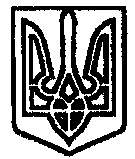 